GNJUMW Calendar of Events 2020January 25	Conference Leadership Development Event:  9 am -12:00 pm                                       Leadership Team Meeting, 12-2pm       RSVP to slm5055@yahoo.com by Jan. 21st.                                                             	Christ UMC Church in Piscataway, contact, Millie Grey. Snow Date Feb. 1stApril 4	GNJUMW Annual Spring Meeting – 9:00-2:00 pm                                                             	Sparta UMC, Sparta, Pat Schutz contact. 	RSVP to slm5055@yahoo.com by March 31st.April 24 – 26	NE Jurisdiction in Baltimore, MDMay 17-19	21th GNJ Annual Conference                                                                            		Wildwood Convention Center, Wildwood, NJ June 6	Leadership Team Meeting                                                                                                                                                  Bridgewater UMC, Kathy Schulz contact.  RSVP to slm5055@yahoo.com by June 2nd. Gather at 9:30 a.m.  Meeting from 10 a.m. to Noon.July 10-12	Mission “u” Three Day School                                                                       	Georgian Court University, Lakewood, NJJuly 18	Mission “u” One Day School                                                                                      		Location TBDJuly 23	South Seaville Camp Meeting                                                                             	4th Thursday Women’s Day;  Tabernacle, South Seaville, NJ                  August 1	Treasurer’s Meeting 9:30-11:30, Leadership Team Meeting 12-2 Hightstown UMC, 187 Stockton St., Hightstown, NJ 08520.  RSVP Carole.Nelson@comcast.net by 7/25/19September 28	Laity Academy, 8am - 4 pm                                                                                                                                                 Mission Resource Center, 205 Jumping Brook Road, Neptune, NJ 07753  October 10?	Neighborhood Center Gala	Tavistock Country Club, Haddonfield, NJ.October 17	GNJUMW Annual Fall Meeting, 9 am-2 pm                                                                           Mission Resource Center, 205 Jumping Brook Road, Neptune, NJ 07753  	RSVP to slm5055@yahoo.com by October 13th.Upcoming Events	Assembly in 2022 in Orlando, FL, May 20-22, 2022.                                                                                                                                            
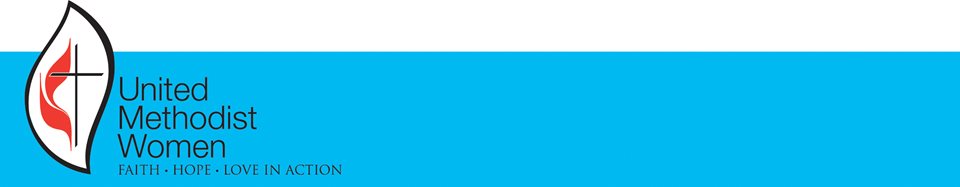 